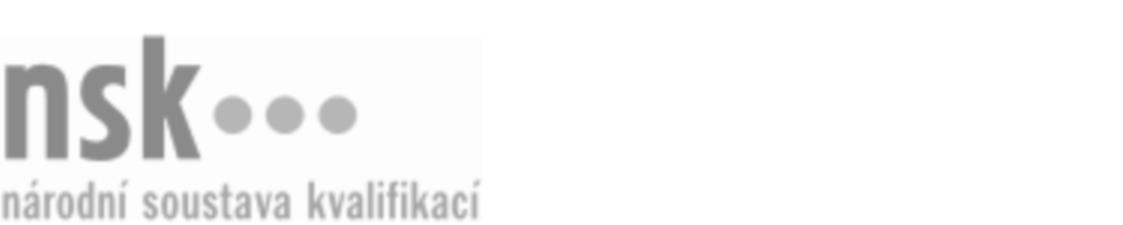 Autorizované osobyAutorizované osobyAutorizované osobyAutorizované osobyAutorizované osobyAutorizované osobyAutorizované osobyAutorizované osobyŠtípač/štípačka kamene (kód: 36-010-H) Štípač/štípačka kamene (kód: 36-010-H) Štípač/štípačka kamene (kód: 36-010-H) Štípač/štípačka kamene (kód: 36-010-H) Štípač/štípačka kamene (kód: 36-010-H) Štípač/štípačka kamene (kód: 36-010-H) Štípač/štípačka kamene (kód: 36-010-H) Štípač/štípačka kamene (kód: 36-010-H) Autorizující orgán:Autorizující orgán:Ministerstvo průmyslu a obchoduMinisterstvo průmyslu a obchoduMinisterstvo průmyslu a obchoduMinisterstvo průmyslu a obchoduMinisterstvo průmyslu a obchoduMinisterstvo průmyslu a obchoduMinisterstvo průmyslu a obchoduMinisterstvo průmyslu a obchoduMinisterstvo průmyslu a obchoduMinisterstvo průmyslu a obchoduMinisterstvo průmyslu a obchoduMinisterstvo průmyslu a obchoduSkupina oborů:Skupina oborů:Stavebnictví, geodézie a kartografie (kód: 36)Stavebnictví, geodézie a kartografie (kód: 36)Stavebnictví, geodézie a kartografie (kód: 36)Stavebnictví, geodézie a kartografie (kód: 36)Stavebnictví, geodézie a kartografie (kód: 36)Stavebnictví, geodézie a kartografie (kód: 36)Povolání:Povolání:Kvalifikační úroveň NSK - EQF:Kvalifikační úroveň NSK - EQF:333333333333Platnost standarduPlatnost standarduPlatnost standarduPlatnost standarduPlatnost standarduPlatnost standarduPlatnost standarduPlatnost standarduStandard je platný od: 21.10.2022Standard je platný od: 21.10.2022Standard je platný od: 21.10.2022Standard je platný od: 21.10.2022Standard je platný od: 21.10.2022Standard je platný od: 21.10.2022Standard je platný od: 21.10.2022Standard je platný od: 21.10.2022Štípač/štípačka kamene,  29.03.2024 7:20:19Štípač/štípačka kamene,  29.03.2024 7:20:19Štípač/štípačka kamene,  29.03.2024 7:20:19Štípač/štípačka kamene,  29.03.2024 7:20:19Štípač/štípačka kamene,  29.03.2024 7:20:19Strana 1 z 2Strana 1 z 2Autorizované osobyAutorizované osobyAutorizované osobyAutorizované osobyAutorizované osobyAutorizované osobyAutorizované osobyAutorizované osobyAutorizované osobyAutorizované osobyAutorizované osobyAutorizované osobyAutorizované osobyAutorizované osobyAutorizované osobyAutorizované osobyNázevNázevNázevNázevNázevNázevKontaktní adresaKontaktní adresa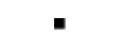 Střední uměleckoprůmyslová škola sochařská a kamenická, Hořice, příspěvková organizaceStřední uměleckoprůmyslová škola sochařská a kamenická, Hořice, příspěvková organizaceStřední uměleckoprůmyslová škola sochařská a kamenická, Hořice, příspěvková organizaceStřední uměleckoprůmyslová škola sochařská a kamenická, Hořice, příspěvková organizaceStřední uměleckoprůmyslová škola sochařská a kamenická, Hořice, příspěvková organizaceHusova  675, 50801 Hořice Husova  675, 50801 Hořice Střední uměleckoprůmyslová škola sochařská a kamenická, Hořice, příspěvková organizaceStřední uměleckoprůmyslová škola sochařská a kamenická, Hořice, příspěvková organizaceStřední uměleckoprůmyslová škola sochařská a kamenická, Hořice, příspěvková organizaceStřední uměleckoprůmyslová škola sochařská a kamenická, Hořice, příspěvková organizaceStřední uměleckoprůmyslová škola sochařská a kamenická, Hořice, příspěvková organizaceHusova  675, 50801 Hořice Husova  675, 50801 Hořice Střední uměleckoprůmyslová škola sochařská a kamenická, Hořice, příspěvková organizaceStřední uměleckoprůmyslová škola sochařská a kamenická, Hořice, příspěvková organizaceStřední uměleckoprůmyslová škola sochařská a kamenická, Hořice, příspěvková organizaceStřední uměleckoprůmyslová škola sochařská a kamenická, Hořice, příspěvková organizaceStřední uměleckoprůmyslová škola sochařská a kamenická, Hořice, příspěvková organizaceŠtípač/štípačka kamene,  29.03.2024 7:20:19Štípač/štípačka kamene,  29.03.2024 7:20:19Štípač/štípačka kamene,  29.03.2024 7:20:19Štípač/štípačka kamene,  29.03.2024 7:20:19Štípač/štípačka kamene,  29.03.2024 7:20:19Strana 2 z 2Strana 2 z 2